Тест: Текст и предложение.   Имя_____________________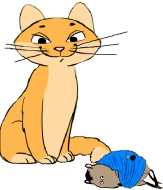 1. Выбери правильное утверждение: Предложение состоит из слогов и звуков.Предложение состоит из слов.2. Укажи, как в устной речи одно предложение отделяется от другого:                 точкой               паузой3. Укажи знаки, которые ставятся  в конце предложения:Восклицательный знак           запятая                  точкавопросительный знак                               тире4.Укажи, как правильно оформляется предложение на письме:Первое слово  в предложении пишется с заглавной буквы, в конце ставится точка или другой знак конца предложения.В конце предложения ставится точка.5. Укажи , сколько слов в предложении.              У ручья расцвела душистая черемуха.1              2          3         4         5  6.Укажи цифрами(1,2,3,4) последовательность предложений в тексте.              За это хозяйка накормила Ваську молочком.              Однажды он поймал в доме мышку.              Жил-был котик Васька.              Лежит котик на ковре сытый и довольный.7. Укажи 3 предложения, из которых можно составить текст.                Под  дубом  рос  гриб.                Мама учила цыплёнка искать корм.                Он был маленький.               Зайчонок  грыз кору осины.               Ястреб свил гнездо на осине.               Жил на свете цыплёнок.